新饰觉《高级服饰陈列》招生简章课程名称：《高级服饰陈列》最近一期课程时间：2019年12月19日——1月7日  全脱产课程每天上课时间：10:00AM-17:00PM课程费用：11200元/人，提前报名有优惠，一个班12个人左右，小班授课，保证教学效果上课地址：北京服装学院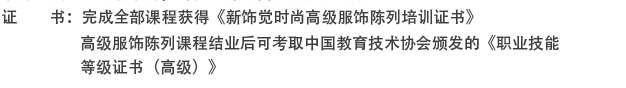 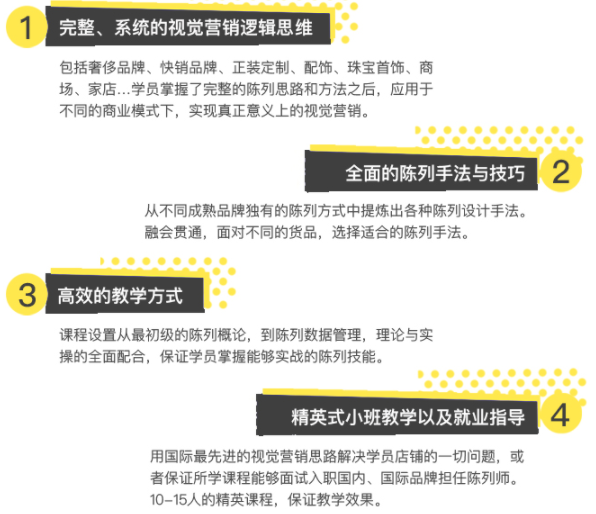 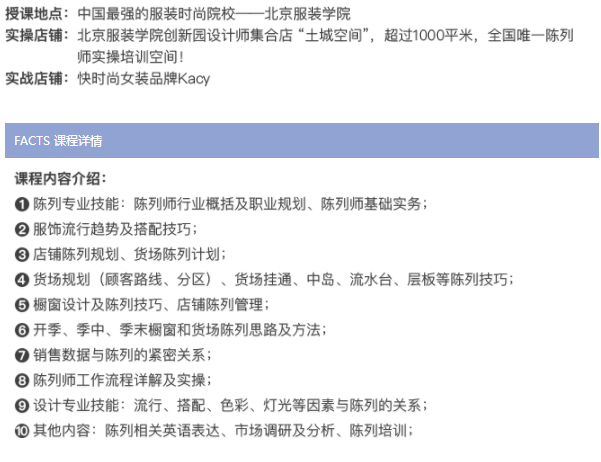 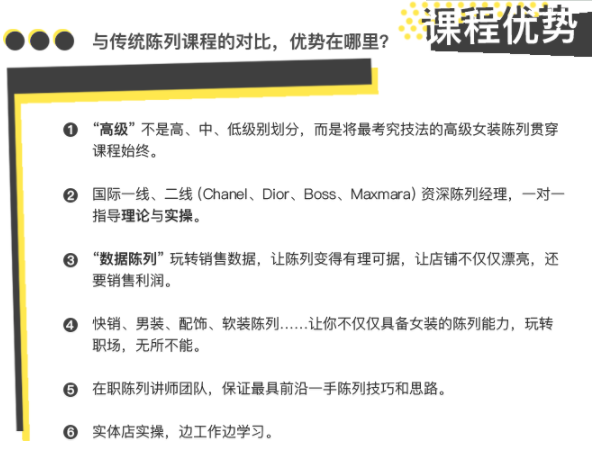 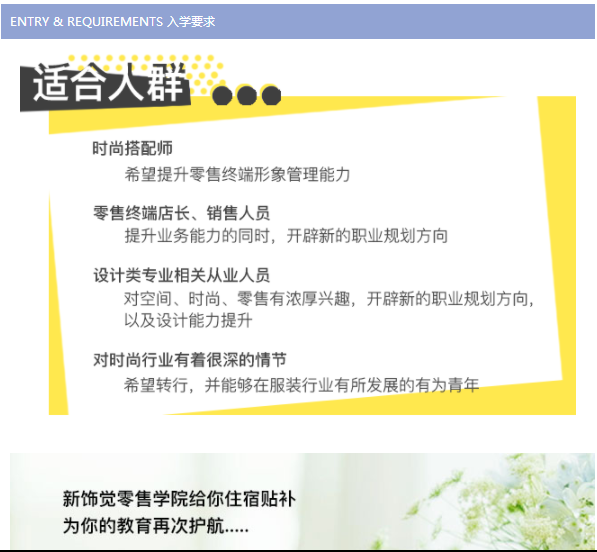 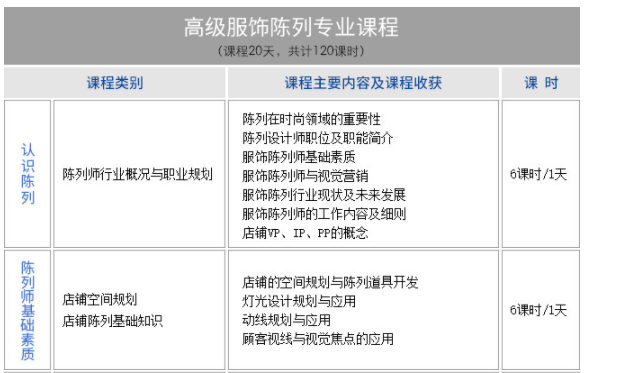 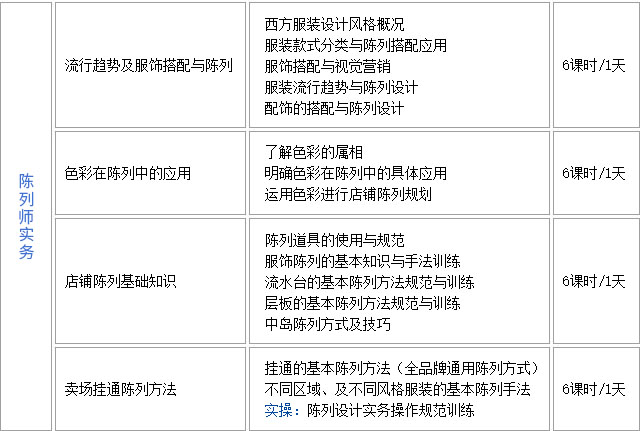 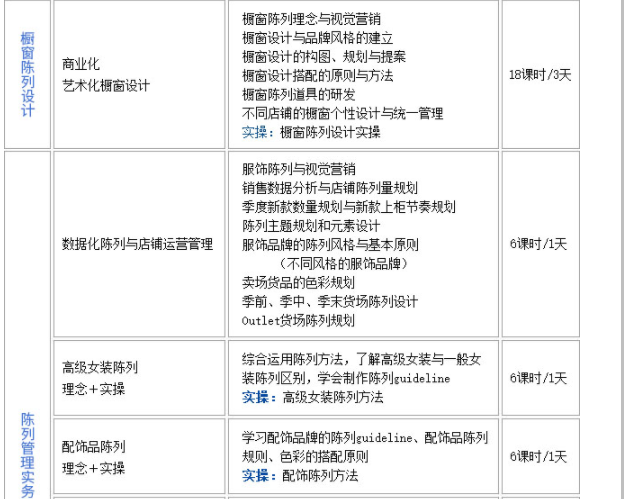 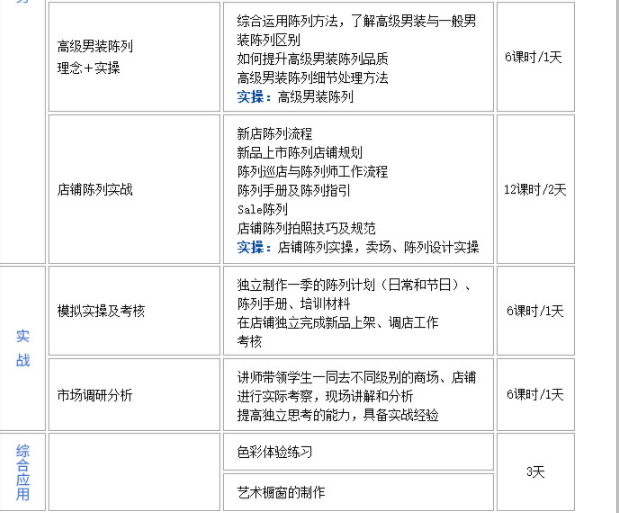 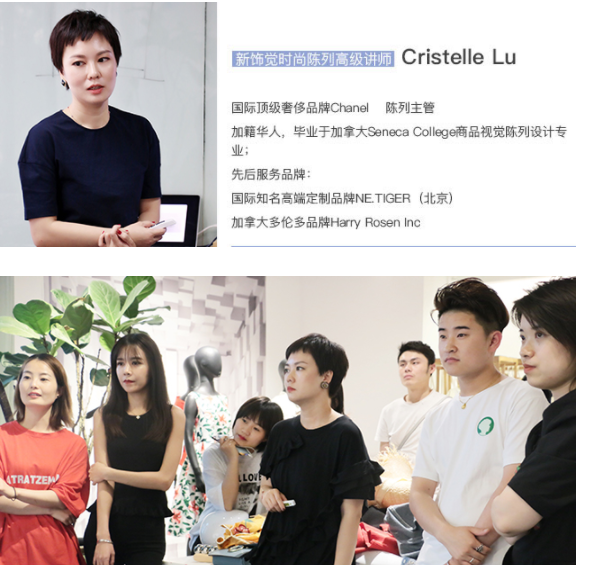 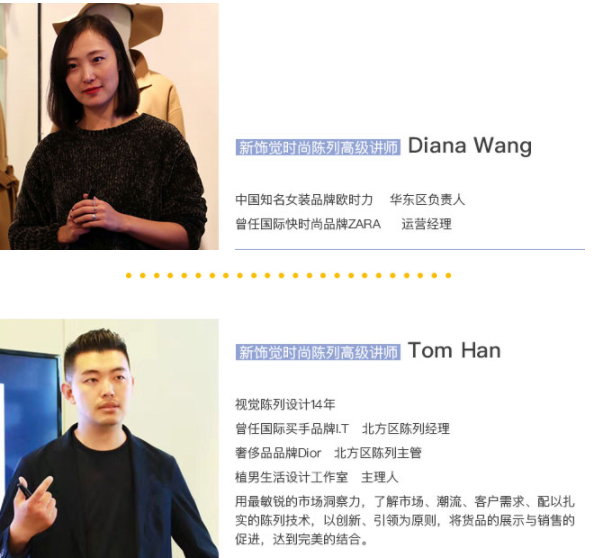 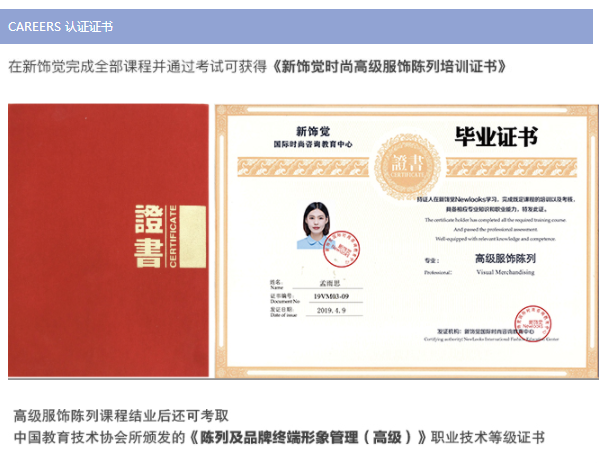 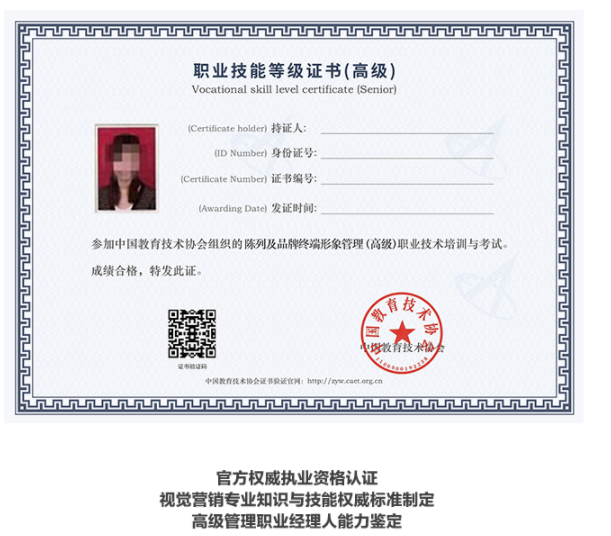 